.Count in: 24 Beats, (16 heavy beats).      130bpm.Section 1. Right Cross Shuffle, Left Chasse, Right Cross Rock, Recover, Right ChasseSection 2. Cross, Side, Sailor ¼ Left, Step Fwd, ½ Pivot Left, Step Fwd, ¼ Pivot LeftSection 3. V Step, Rocking Chair(Steps 5 – 8 to be performed with attitude).Section 4. Right Shuffle Fwd, Left Shuffle ½ Turn Right, ¼ Turn Right, Point Left, ¼ Turn Left, Point RightContact: dance2xs@hotmail.co.ukRock The World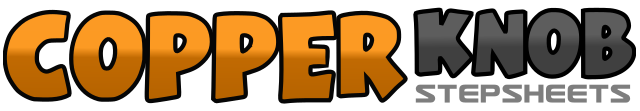 .......Count:32Wall:2Level:Beginner.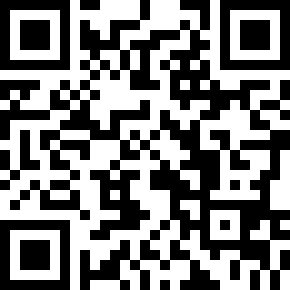 Choreographer:Harry Seddon (UK) - June 2017Harry Seddon (UK) - June 2017Harry Seddon (UK) - June 2017Harry Seddon (UK) - June 2017Harry Seddon (UK) - June 2017.Music:Rockin' All Over the World - Status QuoRockin' All Over the World - Status QuoRockin' All Over the World - Status QuoRockin' All Over the World - Status QuoRockin' All Over the World - Status Quo........1 & 2Cross step right over left, step left to left side, cross step right over left3 & 4Step left to left side, step right alongside left, step left to left side5, 6Cross rock right over left, recover weight onto left7 & 8Step right to right side, step left alongside right, step right to right side. (12.00).1, 2Cross step left over right, step right to right side3 & 4Cross step left behind right, turn ¼ left stepping right to right side step left to left side. (9.00).5, 6Step fwd onto right, ½ pivot turn left, (weight onto left)7, 8Step fwd onto right, ¼ pivot turn left, (weight onto left). (12.00).1, 2Step fwd onto right on right fwd diagonal, step fwd onto left on left fwd diagonal3, 4Step back onto right, step left alongside5, 6Rock fwd onto right, recover weight back onto left7, 8Rock back onto right, recover weight fwd onto left (12.00).1 & 2Step fwd onto right, step left alongside, step fwd onto right3 & 4Step left ¼ turn right, step right alongside, step left ¼ turn right5, 6Step right ¼ turn right, point left to left side7, 8Step left ¼ turn left, point right to right side. (6.00).